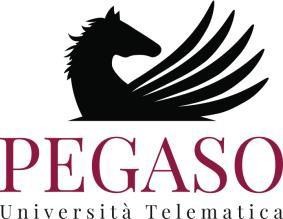 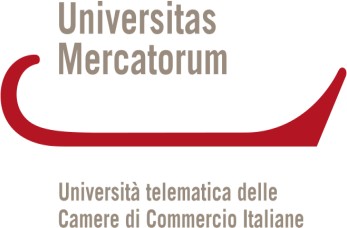 Domanda di riconoscimento del tirocinio formativo ex Art. 37 d.l. 98/2011 ed ex Art. 73 d.l. 69/2013 presso gli Uffici giudiziari con conseguente esonero dal I anno ed iscrizione diretta al II anno della Scuola di Specializzazione per le Professioni Legali dell’Università Telematica Pegaso srl (in Convenzione con l’Università telematica Universitas Mercatorum) A. A.2020/2021Cognome: |   |   |   |   |   |   |  |  |  |   |   |   |   |   |   |   |  |   |  |   |   |   |   |   |   |   |   |   |   |   |  |   |Nome: |   |   |  |  |  |   |  |   |   |   |   |   |   |   |   |  |  |   |   |   |   |  |  |   |   |   |   |   |   |   |  |  |   |nato a | | | | | | | | | | | | | | | | | | | |prov.| | | il | | |/| | |/| | | | |residente in via | | | | | | | | | | | | | | | | | | | | | | | | | n. | | | | |cap | | | | | | città | | | | | | | | | | | | | | | | | | | | | | | prov. | | |di cittadinanza | | | | | | | | | | | | | | |C.F.  |    |    |    |    |    |    |    |    |    |    |    |    |    |    | |   |	Sesso M |	| F | |domiciliato/a in via | | | | | | | | | | | | | | | | | | | | | | n. | | | | |cap | | | | | |città | | | | | | | | | | | | | prov. | | |cellulare | | | | | | | | | | |e-mail | | | | | | | | | | | | | | | | | | | | | | | | |DICHIARA-	di avere frequentato e superato con esito positivo il tirocinio formativo ex Art. 37 d.l. 98/2011 / ex Art. 73 d.l. 69/2013 presso gli Uffici giudiziari del foro di | | | | | | | | | | | | | | | | | | | per il periodo che va dal | | | | || al | | | | | | | | |;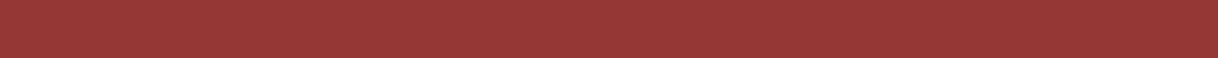 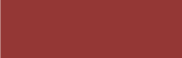 C H I E D Eche gli venga riconosciuto e convalidato tale periodo di tirocinio ai fini dell’esonero dalla frequenza del I anno della Scuola di Specializzazione per le Professioni Legali dell’Università telematica Pegaso;di essere ammessa/o al II anno di corso della Scuola di Specializzazione per le Professioni Legali dell’Università Telematica Pegaso srl A. A. 2020/2021;PRENDE ATTO CHEla domanda di partecipazione alla prova di selezione per l’ammissione alla Scuola di Specializzazione per le Professioni Legali dell’Università Telematica Pegaso, deve essere inviata entro il 9 ottobre 2020 al seguente indirizzo mail : ufficio.concorsi@pec.unipegaso.it;l’iscrizione è subordinata al superamento della prova di selezione per l’ammissione alla Scuola;l’iscrizione è condizionata al numero dei posti disponibili e alla delibera di accettazione dell’esonero da parte del Consiglio Direttivo della Scuola di Specializzazione dell’Università Telematica Pegaso srl;l’iscrizione è vincolata al rilascio del nulla osta da parte del Direttore del Consiglio Direttivo della Scuola di Specializzazione dell’Università Telematica Pegaso srl;l’Ateneo svolgerà controlli sulla veridicità del contenuto delle dichiarazioni sostitutive prodotte.SI IMPEGNAa versare il contributo pari a € 40,00 (euro quaranta,00), quale contributo per la partecipazione alla prova di accesso alla Scuola di Specializzazione delle Professioni Legali, da effettuarsi attraverso bonifico bancario - Banca Popolare Puglia e Basilicata – IBAN: IT 43X0538503400000000002942 – causale: contributo partecipazione prova di accesso Scuola di Specializzazione per le Professioni Legali;a versare il contributo di esonero pari ad € 300,00 (euro trecento,00), e della prima rata o dell’intera retta di iscrizione al II anno di corso della Scuola di Specializzazione per le Professioni Legali dell’Università Telematica Pegaso srl, nel caso di accettazione della richiesta di riconoscimento del tirocinio formativo da parte del Consiglio Direttivo della Scuola di Specializzazione del suddetto Ateneo.DICHIARAZIONE SOSTITUTIVA DI CERTIFICAZIONE E DELL'ATTO DI NOTORIETA'(artt. 46 e 47 DPR n. 445 del 28/12/2000)La/il sottoscritta/o | | | | | | | | | | | | | | | | | | | | | | | | | | | | | | | | |consapevole delle sanzioni penali nel caso di dichiarazioni non veritiere, di formazione o uso di atti falsi, richiamate dall’art. 467 del D.P.R. 28 dicembre 2000 n. 445DICHIARAdi essere a conoscenza del divieto di iscrizione contemporanea a diverse Università, a diverse Facoltà e Scuole o corsi della stessa o di altra Università e a diversi corsi di laurea o di diploma della stessa Facoltà o Scuola, di cui all’art. 142 del T.U. sull'istruzione superiore approvato con R.D. 31 agosto 1933 n. 1592;che le copie dei documenti allegati alla presente domanda sono conformi agli originali;di essere informato, ai sensi del Regolamento Europeo (UE) n. 2016/679 del Parlamento Europeo e del Consiglio del 27 aprile 2016, che i dati personali raccolti saranno trattati, anche con strumenti informatici, esclusivamente nell’ambito per il quale la presente dichiarazione viene resa.Luogo e dataFirma(Firmare per esteso e in maniera chiara e leggibileDOCUMENTAZIONE ALLEGATA:Certificato rilasciato dal Consiglio dell’Ordine degli Avvocati di appartenenza, attestante l’avvenuta conclusione, con esito positivo, del periodo di tirocinio formativo ex Art. 37 d.l. 98/2011 / ex Art. 73 d.l. 69/2013 presso gli Uffici giudiziari;Copia di un documento di riconoscimento in corso di validità.Copia della ricevuta di pagamento.